Name:……………………………………………………………………………………………………………….Date:…………………………………………………………………………………………………………………End of term one assessmentLevel 1Unit 4: Working with measurement (K/505/2743)Read the questions carefully. Show your workings out.Tell the time using the 12- and 24- hour format. Change the following times to the 24-hour format1:30pm ……………………………………….8:15am………………………………………..9:45pm………………………………………..6:20am…………………………………………                                           (4)Change the following times the 12-hour format14:25 …………………………………………22:10 …………………………………………03:42 …………………………………………10:15………………………………………….                                              (4)Use straightforward timetables and 1.4 Add and subtract in hours and minutesRead the timetable for buses from the City Centre to the following places below. Write the answers to the following questions:a) Which bus will get you to Walsall quickest? .…………………………………………………….b) How many minutes slower is the number 8 than the number 11 in getting you to Kingstanding? …………………………………………………………………………………………………..c) Using the number 13A bus, how long will it take you to travel from Erdington to Walsall?......................................................................................................................                                                                                                                                              (3)1.3 Convert different units of timea) Write 1 and a half hours in minutes……………………………………………………………..b) Write 75 minutes in hours and minutes……………………………………………………….                                                                                                                                              (2)1.5 Use common date formatsWrite the following dates in full e.g 17th October 202017/08/2019…………………………………………………………………………………25/09/1971…………………………………………………………………………………15/05/1941…………………………………………………………………………………                                                                                                                                   (3)2.1 Measure length in metric units with commonly used instruments Using your ruler, measure the height and width of the objects below using cm and mm:                                                                                                                          (6 marks)a)                                                            b)                                                                      c)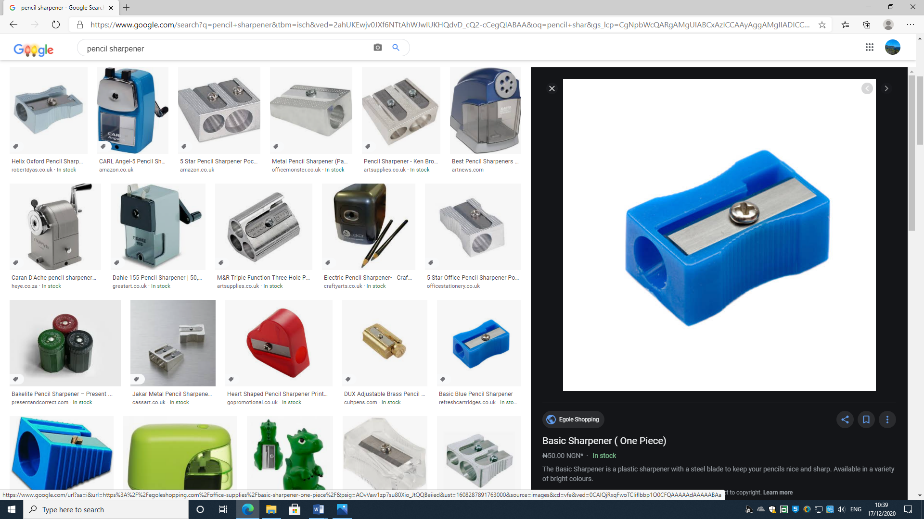 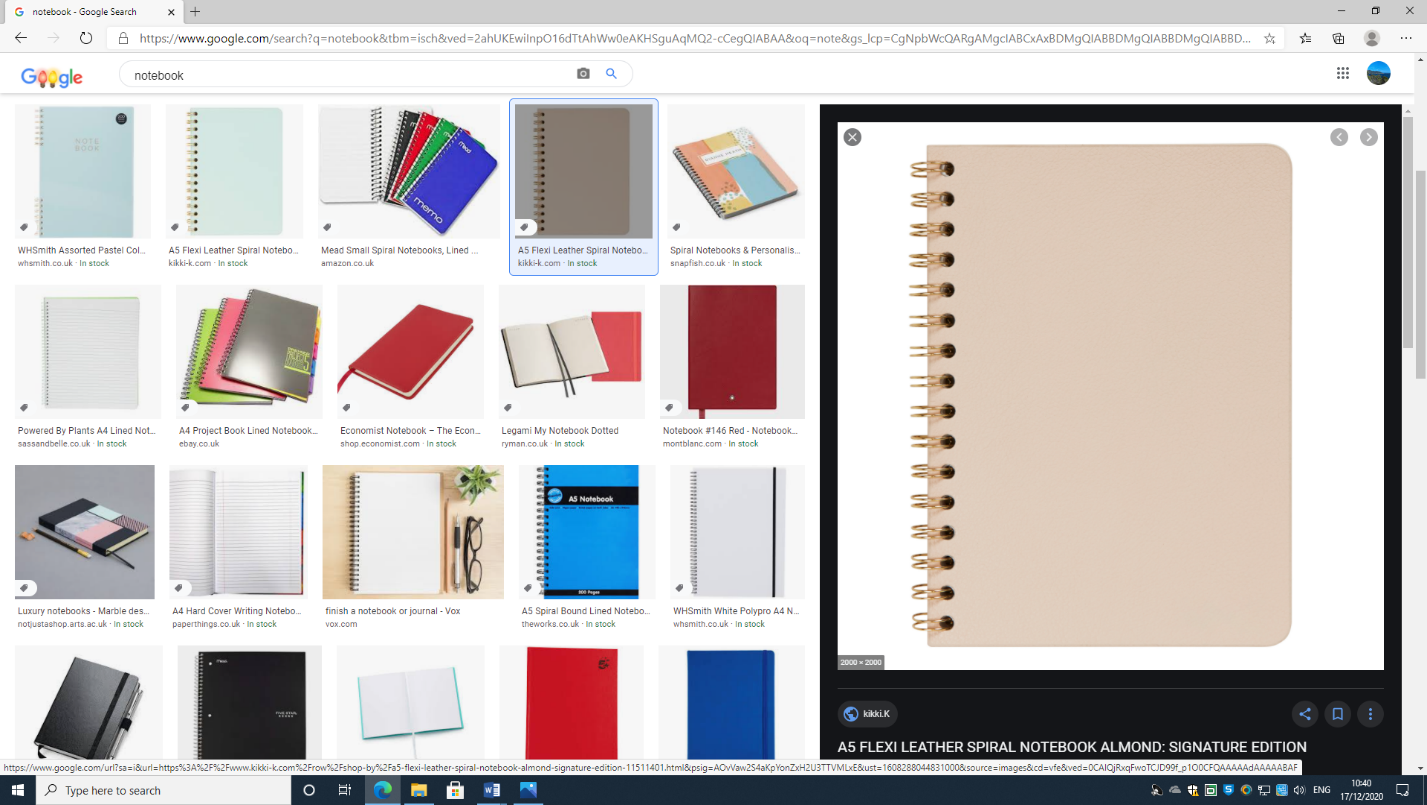 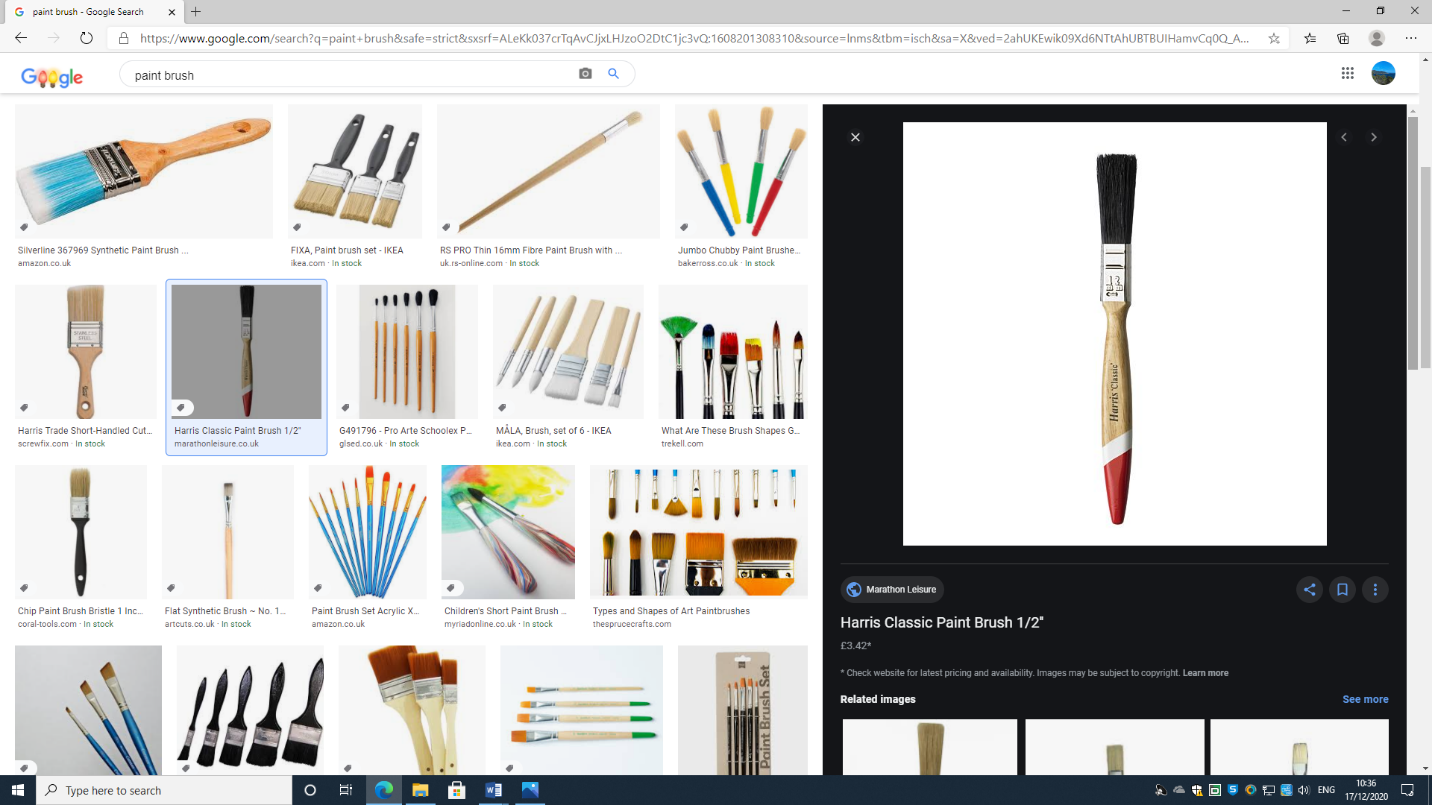 …………………………………              ………………………………..            ………………………………….………………………………….             ………………………………..             …………………………………Marks:1.1-1.5……….……/162.1 …………………./6Total………………./22Bus numberKingstandingErdingtonPerry BarrWalsall813:2013:3013:4514:051113:10--13:4022-13:45-14:0013A13:2513:3513:4213:58